Тема: Способы записи алгоритма. Блок-схема.Для записи алгоритмов используют самые разнообразные средства. Выбор средства определяется типом исполняемого алгоритма. Выделяют следующие основные способы записи алгоритмов:- вербальный, когда алгоритм описывается на человеческом языке;- символьный, когда алгоритм описывается с помощью набора символов;- графический, когда алгоритм описывается с помощью набора графических изображений.Общепринятыми способами записи являются графическая запись с помощью блок-схем и символьная запись с помощью какого-либо алгоритмического языка.Описание алгоритма с помощью блок схем осуществляется рисованием последовательности геометрических фигур, каждая из которых подразумевает выполнение определенного действия алгоритма. Порядок выполнения действий указывается стрелками. Написание алгоритмов с помощью блок-схем регламентируется ГОСТом. Внешний вид основных блоков, применяемых при написании блок схем, приведен на рисунке: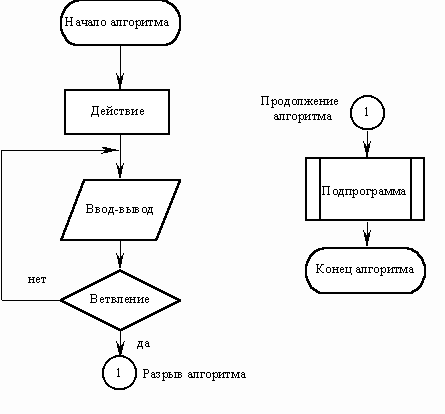 В зависимости от последовательности выполнения действий в алгоритме выделяют алгоритмы линейной, разветвленной и циклической структуры.В алгоритмах линейной структуры действия выполняются последовательно одно за другим: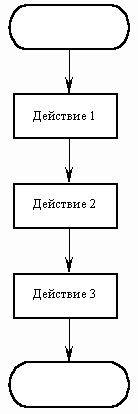 В алгоритмах разветвленной структуры в зависимости от выполнения или невыполнения какого-либо условия производятся различные последовательности действий. Каждая такая последовательность действий называется ветвью алгоритма.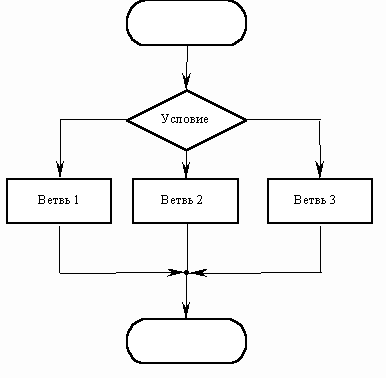 В алгоритмах циклической структуры в зависимости от выполнения или невыполнения какого-либо условия выполняется повторяющаяся последовательность действий, называющаяся телом цикла. Вложенным называется цикл, находящийся внутри тела другого цикла. Различают циклы с предусловием и послеусловием: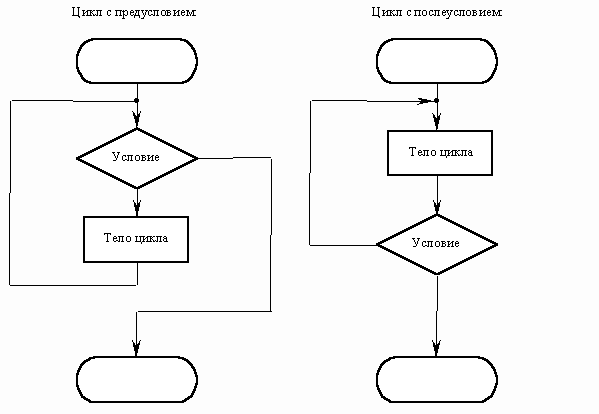 Итерационным называется цикл, число повторений которого не задается, а определяется в ходе выполнения цикла. В этом случае одно повторение цикла называется итерацией.